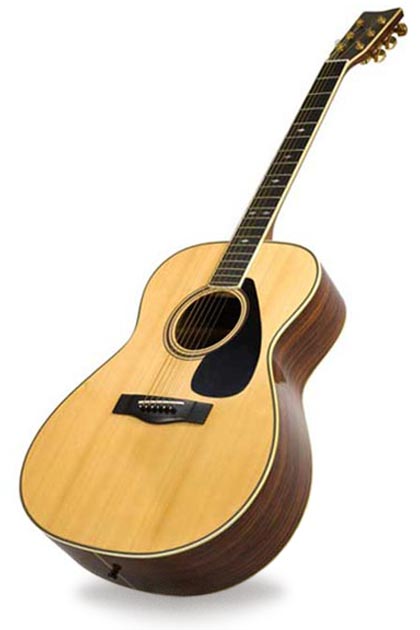 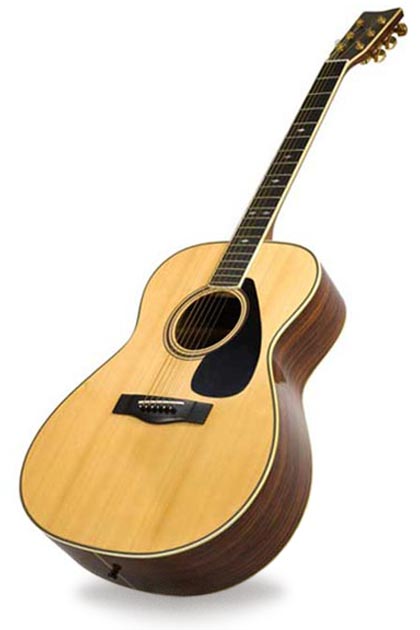 Jeudi 16 janvier 2020de 10 h 00 à 11 h 45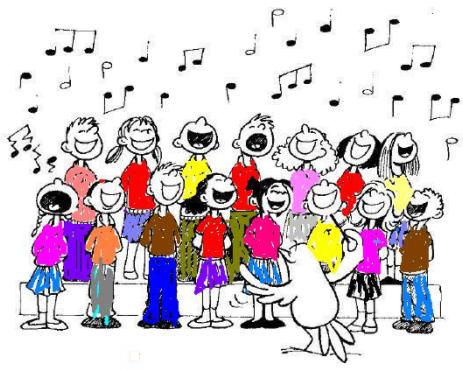 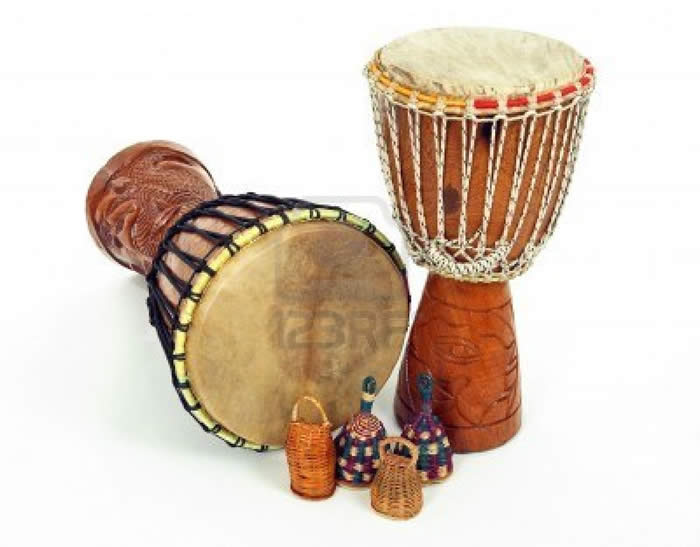 